ПРЕДСТАВЛЕНИЕ УЧАСТНИКОВ ВСЕРОССИЙСКОГО ДИСТАНЦИОННОГО КОНКУРСА ДЕТСКОГО ТВОРЧЕСТВА «МЕЧТЕ НАВСТРЕЧУ!»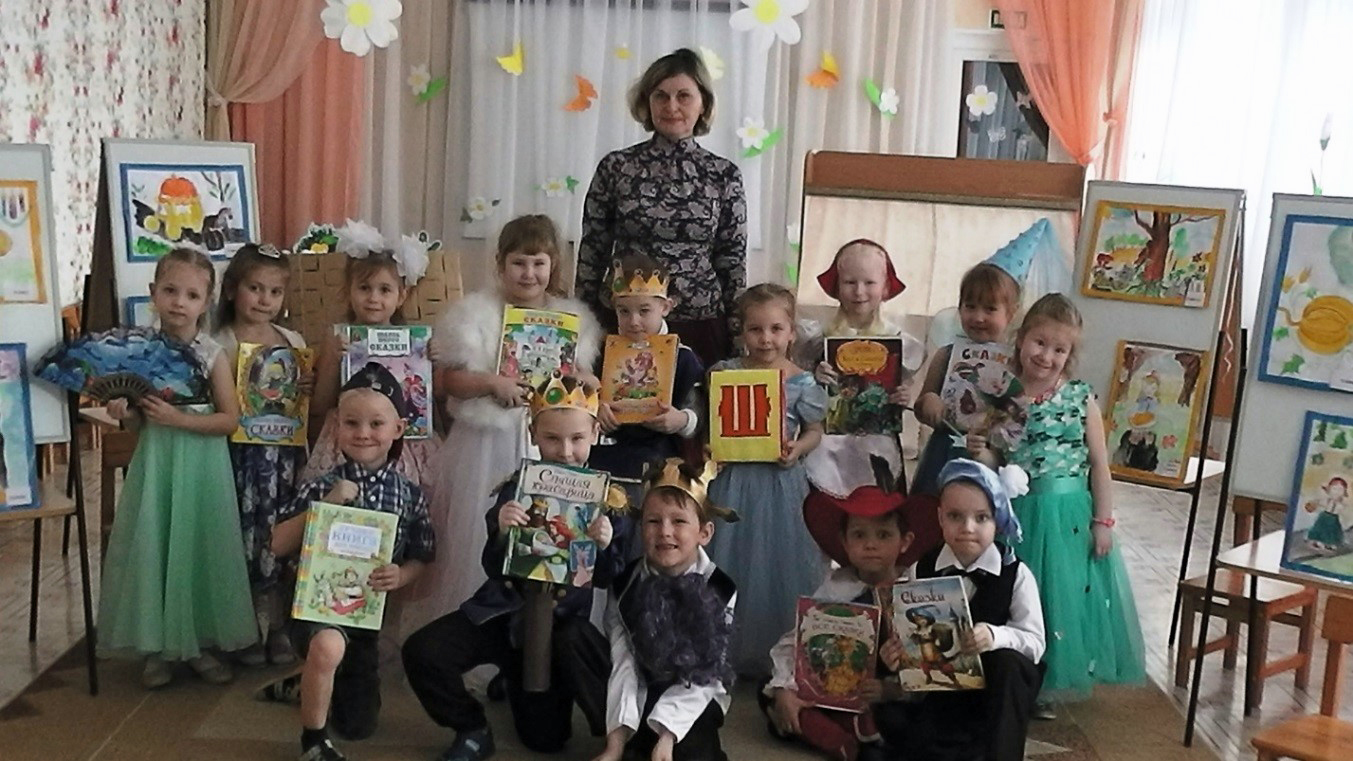 Старшая  группа «Умники и умницы», 5 летМАУДО «Детский сад №9» города ЯлуторовскаВоспитатель: Торопова Ольга Кузьмовна,  высшая квалификационная категория.Старшая группа «Умники и умницы» является активным участником театральных фестивалей в детском саду. В 2019 году они заняли 2 место в конкурсе театральных постановок «В поиске забытой сказки». В 2020 году заняли 3 место в городском креатив-фестивале «Надежда», представляя проект «Друг мой - Шарль Перро». Музыкально-литературная композиция «Друг мой – Шарль Перро»